Valódi siker = Szeressem a családomat és a munkámat, törekedjek céljaim elérésére, éljem meg a jelent, és adjak hálát minden egyes pillanatért.ELSŐDLEGES CÉLKITŰZÉSEK – Mindennap fontossági sorrendbe állítom az előttem álló feladatokat, és kizárólag azokra koncentrálok, amelyek hozzásegítenek az idei évre kitűzött 3-5 ELSŐDLEGES CÉLKITŰZÉSEM megvalósításához. Megírom és kiadom a Varázslatos reggelt. (Úrrá leszek a félelmeimen! Komoly felelősség számomra, hogy a Varázslatos reggelt megosszam a világgal.)Naponta/hetente értékes információkkal szolgálok ügyfeleimnek és online közösségemnek (e-mail, Facebook, stb.). Évente 36 előadásnál nem tartok többet (ez havonta három előadást jelent), hogy több időt tölthessek otthon a családommal.ÉLETCÉL – Életcélom, hogy ÉRTÉKET KÖZVETÍTSEK másoknak, és ehhez először is mindent el kell érnem, amit az élettől szeretnék, és nem szabad megelégednem olyan megoldásokkal, amelyeknél jobbat is kiharcolhatnék, ezáltal (saját tapasztalataimra támaszkodva) megtanulhatom, hogyan segíthetnék másoknak is elérni összes céljukat. CSALÁD – Odaadó férj és apa vagyok, és a családom mindig is az első számú prioritás lesz számomra.KVANTUMUGRÁS – Ahhoz, hogy a 2012-es év a lehető legjobb esztendő legyen, és életemet a KÖVETKEZŐ SZINTRE emelhessem, új terveken kell (aktívan) törni a fejemet, ki kell lépnem a komfortzónámból, kockáztatnom kell, és meg kell tennem a megfelelő lépéseket. Olyan célok és projektek megvalósításán kell dolgoznom, amelyek nagyon eltérnek jelenlegi tevékenységeimtől: többek között el kell érnem, hogy a Varázslatos reggel felkerüljön a New York Times bestsellerlistájára, ki kell harcolnom magamnak egy saját tévéműsort, forgatnom kell egy filmet a Taking Life Head On!-ból, stb. VÉGTELEN BÖLCSESSÉG – Mindent valóra tudok váltani, ha bepillantást nyerek a végtelen bölcsességbe, mely az ima erejének segítségével minden pillanatban hozzáférhető. Nem szabad elfelejtenem, hogy „gondolkodásomnak” SZÁMTALAN fizikai, mentális és érzelmi korlátja van. Valódi CSODÁK csak akkor történnek, amikor „aktívan” kapcsolatba lépek a végtelen bölcsességgel.ANYAGI JÓLÉT/HOZZÁJÁRULÁS – A 2012-es évre a két legfontosabb pénzügyi célkitűzésem, hogy XXX.XXX dollárt KERESSEK— annak érdekében, hogy hamarosan elérhessem az évi X.XXX.XXX dolláros fizetést – és hogy minden bevétel felét MEGTAKARÍTSAM/ BEFEKTESSEM, így teremtve biztonságos hátteret családom számára, továbbá a bevételeim 10%-át a kevésbé szerencsés helyzetben levőknek fogom adományozni. Minél több pénzt keresek, és minél többet tudok félretenni, annál nagyobb hatást tudok gyakorolni másokra, és ugyanannyi esélyem van arra, hogy egy napon elképesztően gazdag legyek, mint bárki másnak. Továbbra is odafigyelek majd, hogy még addig se nyújtózkodjam, ameddig a takaróm ér. HITELESSÉG – A hitelesség kedvéért lemondok arról, hogy tökéletesnek tűnjek. Tudom, hogy nem mindenkinek fog tetszeni, amit mondok. Egyesek elítélnek majd, kritizálnak vagy összesúgnak a hátam mögött, ám mások tisztelni és dicsérni fognak, jókat mondanak majd rólam, és imádkoznak további sikereimért. Aki valóban ismer engem, az nagyra becsüli a munkámat, hiszen tudja, mennyi értéket közvetítek másoknak. Sokan támogatnak céljaim elérésében; egyesek anyagilag, mások pedig a kapcsolati tőkéjükkel vagy éppen a rendelkezésükre álló erőforrásokkal. Nekik nagyon hálás vagyok. Igazából értük dolgozom, és nem másért. PRODUKTIVITÁS – A produktivitás maximális kihasználása érdekében mindennap 3-5 órát vagy akár egy fél napot is EGY konkrét tevékenységnek/projektnek szentelek, és nem kapok egy óra elteltével egyik feladat után a másikba. Ez elsődleges fontosságot élvez.VARÁZSLATOS REGGEL – A Varázslatos reggel minden egyes gondolatát a gyakorlatban is megvalósítom, így mutatva példát másoknak, továbbá így világítva rá ezen életmód előnyeire. A Varázslatos reggel a legnagyobb ajándék az egész világ számára. Emellett minél előbb muszáj befejeznem a könyvemet (a MENNYISÉG a lényeg, és majd csak azután jön a szerkesztési folyamat), hiszen az embereknek szükségük van rá. Amikor a tökéletesség helyett a hitelességre koncentrálok, kiválóan írok, és megnyitom elmémet a végtelen bölcsesség felé, hiszen zsenialitásom és tudásom egyaránt innen ered.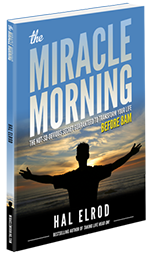 BESZÉLGETÉSEK – Kizárólag engem terhel a felelősség, hogy aktívan reklámozzam szónoki előadásaimat annak érdekében, hogy a világ hasznot húzhasson az általam képviselt üzenetből. A marketingfeladatokat az egyik asszisztensemnek adom át, ám mindaddig a segítségére leszek, amíg nem elég magabiztos egyedül. SIKERTANÁCSADÁS – Az ügyfeleim irányában az elsődleges szakmai felelősségem az, hogy mindig 100%-ban nekik szenteljem figyelmemet és koncentrációmat, és hogy soha ne vegyem magától értetődőnek MINDAZT, amit belém fektetnek (pénzt, időt, reményt stb.). Egyre jobb tanácsadóvá kell válnom! Rá kell szoktatnom magamat, hogy többet tegyek annál, amiért megfizetnek, illetve amit elvárnak tőlem (biztatás SMS-ben, e-mailben, képeslapok, könyvek küldése stb.).PIHENÉS ÉS FELTÖLTŐDÉS – Boldogságom, egészségem és sikerességem szempontjából létfontosságú, hogy rendszeresen időt szakítsak a pihenésre és a feltöltődésre. Az utazások és vakációk új távlatokat nyitnak előttem, és új ötletekkel töltenek fel, hiszen kiszakítanak a napi rutinból és a szokásos környezetemből, továbbá lehetővé teszik, hogy úgy lehessek együtt Sophie-val és Ursulával, hogy közben nem kell folyton az órát néznem. ELMÉLKEDÉS – Időt fogok szánni az elmélkedésre, és mélyebben meg fogom érteni a dolgokat azáltal, hogy a következő kérdésekre keresem a választ: Mi az, amit jól csinálok, és ezért elismerést érdemelnék saját magam részéről? Mi az, amit jobban is csinálhatnék? Mi az a tevékenység, ami eszembe sem jut, pedig mindenképpen meg kellene tennem?LEGYŐZNI A FÉLELMEIMET ÉS AGGODALMAIMAT – A félelem és az aggodalom nem más, mint az intelligenciám és a képzelőerőm elpocsékolása. Csak pozitív, önmagamat igazoló és önbizalmamat növelő gondolatokat engedek be az agyamba. Amikor a képzelőerőmet akarom használni, kizárólag azt kell magam elé képzelnem, hogy valami igazán nagyszerű dolgot viszek végbe. Egyébként is, semmitől sem kell félnem vagy megijednem, hiszen úgysem fogok elbukni – legrosszabb esetben tanulok az esetből és fejlődöm.